Circolare n. 98  Camporeale  03/03/2021Ai docenti della scuola primaria diCamporealeGrisìRoccamenaAi Rappresentanti di Classe (Tramite Coordinatori)e.p.c  Al DSGAOggetto: Convocazione Consigli di interclasse di marzo da remoto (con modifica oraria rispetto al piano annuale).Si comunica che le riunioni dei Consigli di interclasse sono convocate in modalità telematica   sulla Piattaforma  Microsoft Teams. Ogni coordinatore di classe, creerà la propria stanza virtuale. I genitori rappresentanti, faranno accesso con le credenziali dei propri figli.Si allega: Ordine del giorno, Calendario e modello del verbale. Verifica programmazioneAndamento didattico-disciplinareProgrammazione educativo - didattica;I genitori eletti interverranno gli ultimi 15 minuti.VERBALE CONSIGLIO DELLACLASSE ________Il giorno _______________alle ore _ ______si è riunito in videoconferenza (Specificare piattaforma__________________________) il Consiglio dell’interclasse ________ per discutere i seguenti punti all’Ordine del giorno :Verifica programmazione;Andamento didattico-disciplinare;Programmazione educativo-didattica; Varie ed eventuali.Presiede la seduta: Il Coordinatore ___________________________ Fa da Segretaria ________________________Sono presenti i docenti: __________________________________________________________________________________________________________________________________________Sono assenti i docenti :__________________________________________________________________________________________________________________________________________Punti all’Ordine del giorno;________________________________________________________________________________________________________________________________________________________________________________________________________________________________________________________________________________________________________________________________________________________________________________________________________________________________________________________________________________________________________________________________________________________________________________________________________________________________________________________________________________________________________________________________________________________________________________________________________________________________________________________________________________________________________________________________________________________________________________________________________________________________________________________________________________________________________________________________________________Varie ed eventuali  __________________________________________________________________________________________________________________________________________Alle ore ____________________, non essendoci altri punti all’Ordine del giorno, la seduta è tolta.Data__________________________Il Segretario____________________________________________________________Firma autografa sostituita a mezzo stampa ai sensi dell’art. 3 c. 2 del D.L.vo n° 39/9Il Presidente______________________________________________________Firma autografa sostituita a mezzo stampa ai sensi dell’art. 3 c. 2 del D.L.vo n° 39/9Il Consiglio di interclasse (Riportare i nomi di tutti i componenti)Firma autografa sostituita a mezzo stampa ai sensi dell’art. 3 c. 2 del D.L.vo n° 39/9N.B: Ciascun Segretario, provvederà a stilare il verbale in tempi brevi, e successivamente dovrà inserirlo nell’apposito registro dei verbali del consiglio di classe.IL DIRIGENTE SCOLASTICO						F.to Dott. Patrizia Roccamatisi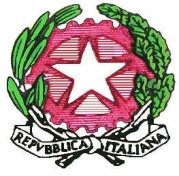 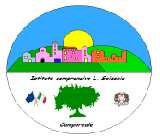 Istituto Comprensivo “Leonardo Sciascia” di CamporealeCon sezioni staccate in Grisì e RoccamenaC.M. PAIC840008 - C.F. 80048770822 Piazza delle Mimose s.n.c.90043 Camporeale (Pa) Tel/Fax 0924-37397                   paic840008@istruzione.it - icleonardosciascia.edu.it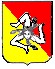 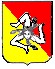 DATACLASSEOREORDINE DEL GIORNO16 marzo 2021CamporealeI A-I BII A_II BIII A-III BIVA-IVBVA-VB15.0016.0017.0018:0019:00ARGOMENTI ALL’ORDINE DEL GIORNOVerifica programmazioneAndamento didattico-disciplinareProgrammazione educativo - didatticaVarie ed eventuali.16 marzo 2021GrisìI A-IIAIII A-IV BVA16.0017.0018:0016 marzo 2021RoccamenaI AII A-III AIVA-VA16:0017.0018:00Istituto Comprensivo “Leonardo Sciascia” di CamporealeCon sezioni staccate in Grisì e RoccamenaC.M. PAIC840008 - C.F. 80048770822 Piazza delle Mimose s.n.c.90043 Camporeale (Pa) Tel/Fax 0924-37397                   paic840008@istruzione.it - icleonardosciascia.edu.it